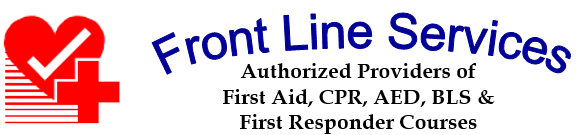 COVID-19 PROTOCOLSRed Cross, Heart & Stoke, WSIB, Norfolk County & Ontario Government compliance requirementsREGISTRATION:To be completed: on-line, by phone or by e-mail.Payments to be made by: PayPal for on-line, Electronic Money Transfer or cheque by mail.PRE-SCREENING: All participants MUST complete the Pre-Screening Questionnaire before admittance to a course.  Please review the Pre-Screening form 24 hours in advance to the course.Upon arrival at the Training Facility please knock on the door and wait for your instructor to meet you.This form must be completed daily.  Please arrive to the course early to complete this form.  This MUST be completed BEFORE entering into the Training Facility.If you answer ‘yes’ to any of the questions, please DO NOT attend the course.  Call or email your instructor to reschedule your attendance to another course.Participants who have pre-existing conditions (allergies causing sneezing) are discouraged from attending training.  This extra due diligence ensures all participants in the course can feel secure.CLASSROOM TRAINING:Class capacity is 6 people at our Training Facility 16 Alice Street, Waterford.Upon arrival at the Training Facility please knock on the door and wait behind the red lines for your instructor to meet you.  A mask must be worn to enter the facility.Requirements are two meters or six feet between participants and Instructor.Masks and gloves are required at all times when 6 foot distancing is not possible.  In the Training Facility, all seats are spaced 6 feet apart.  (Heart and Stroke & WSIB recommends during lectures and other practice, while physical distancing is maintained, facemasks are recommended.)Norfolk County mask bylaw mandates that masks must be worn at all times in the classroom, unless participants are 6ft apart, eating or drinking or performing a skill that requires temporary removal of the mask.Masks must be procedural masks and cannot be home made.  Masks can become contaminated and should be changed for a fresh one when they become soiled or damp.  1 mask will be provided for each day of the course.  Additional masks can be purchased for $2.00.During skill practice and assessment scenarios participants and Instructors will wear masks, face shields (or goggles) and gloves.  Face shields, gloves and 1 mask per day will be provided during the course.Manuals can no longer be shared in a library format.  Participants can access the manual on-line with their Red Cross Login or contact the Instructor and a copy can be sent for electronic use on a device such as a tablet or computer during the course.  The Comprehensive Guide can also be found at: redcross.ca/comprehensivefaCurrent manuals will also be available for purchase and will be required if electronic manual not brought to course by participant at a cost of $5.00. Hand hygiene should be performed at the following times by all participants and Instructors:Beginning and end of classBefore and after meals and snacksBefore and after skill practice sessionPlease bring a pen/pencil and if you prefer note paper to the course with you.CANCELLATION POLICYPlease review the Pre-Screening requirements.  These guidelines must be adhered to.  If you have any signs or symptoms please contact your Instructor as soon as possible before the course.All cancellations must be received before the start of the course.  If you do not attend the course 50% of your payment will be charged.